Einladung zur Generalversammlung Verein TautropfenVereinsjahr 2019Freitag 27. März 201919.00 Generalversammlung vom Verein TautropfenJe nach Anmeldungen im Gasthof Post Bahnhofstrasse 7, 8360 EschlikonEschlikon, 25. Februar 2020Liebe Mitglieder des Vereins Tautropfen Wir laden Euch ganz herzlich zur Generalversammlung am Freitag 27.3.2020 ein. Wir beginnen die GV um 19.00h im Gasthof Post Eschlikon. Der Gasthof Post ist gleich gegenüber vom Bahnhof Eschlikon. Wenn es die Zeit zulässt, werde ich noch etwas von den Afrikaaufenthalten erzählen.Mit Freude durfte ich Oliver Holzer dem bestehenden Vorstand vorstellen und an der GV auch den Vereinsmitgliedern. Seit Jahren ist er eine Art Couch, was die Afrikaprojekte anbelangt und auch dank seines Netzwerkes wurde vieles ermöglicht. Ich hab ihn schon mehrmals gefragt, ob er bereit wäre in den Vorstand des Vereins Tautropfen zu kommen. Jetzt hat er zugesagt und wir freuen uns, ihn an der Generalversammlung zu begrüssen. Gerne würde ich ihn als Präsident an meiner Stelle zur Wahl empfehlen.Der Vorstand muss einzeln und neu für die nächsten 3 Jahre gewählt werden. Ingrid WechslerSeraina KehlMichael Bühler (Vizepräsident)Oliver Holzer (Präsident)Beno Kehl (neu Beirat, da ich vorallem operativ tätig bin)Zusammen mit der Traktandenliste erhalten Sie den Jahresbericht 2019 sowie das Protokoll der Generalversammlung 2019 und der Budgetvorschlag für 2020. Anträge und Änderungsvorschläge bitte bis 13 März  2020 schriftlich einreichen an:Beno Kehl, c/o Verein Tautropfen, Balterswilerstr. 7, 8360 Wallenwil (beno.kehl@kahnu.ch)An-/Abmeldungen zur GV bitte bis Freitag 25. März 2020 per Mail oder Telefon an:Beno Kehl Telefon 076 388 20 02 oder Mail (beno.kehl@kahnu.ch) TraktandenWahl ProtokollführerIn
Wahl StimmenzählerInAbnahme Protokoll Generalversammlung Vereinsjahr 2019Abnahme Jahresbericht Vereinsjahr 2019KassenberichtRevisorenberichtAbnahme Jahresrechnung 2019Entlastung VorstandWahl des Vorstandes bis 2023Budget 2020Diverses (Behandlung der schriftlichen Anträge)Nach einem guten Vereinsjahr freuen wir uns auf Euch.Herzliche Grüsse und Pace e BeneBeno Kehl und Vorstands-Team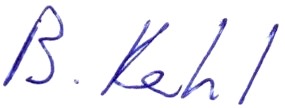 Protokoll zur ordentlichen Generalversammlung 2019Datum / Zeit / Ort: 			Freitag, 5. April 2019, 19.00 h – 19.40 h
			Sefiweidstr. 6 / 8360 EschlikonVorsitz / Protokoll / Stimmenzähler:	 		Beno Kehl / Seraina Kehl / Stephy DürrmüllerAnwesend: 			6 Stimmberechtigte (s. Anhang)	Entschuldigt (schriftlich): 	Angelika Wegmann, Sieghilde Brunner, Ingrid Wechsler, Myrtha Martinet, Marianne Jäger, Regula König, Irma und Jürg Jünger, Mathilde Krähenmann, Edith Häne, Kurt Lüssi, Markus Munsch, Rene und Gloria Fahini, Aloisa und Gerhard Nedler, Anton Millhäusler, Rita und Eugen Furrer, Bruno Signer, Melanie Fürer, Brigitte Mäder, Patricia Estermann, Regula Abgottspon, Hanspeter Stamm, Brigitt Kuster. Anni und Anton Wenk, Beat Klaus-Bumbacher, Total 29 EntschuldigteBegrüssung Begrüssung der Anwesenden durch den Präsidenten Beno KehlWahl des Protokollführers und des StimmenzählersSeraina Kehl wird einstimmig zur Protokollführerin gewählt.
Stephy Dürrmüller wird einstimmig zur Stimmenzählerin gewählt.Protokoll der GV 2018Die Versammlung nimmt das Protokoll der letzten Generalversammlung vom 25. April 2018 einstimmig an.Jahresbericht 2018Der Jahresbericht 2018, der mit der Einladung versandt wurde, wird einstimmig angenommen. Beschluss: Es muss nicht verlesen werden.Jahresrechnung / Kassenbericht 2018Beno Kehl stellt die Jahresrechnung / Kassenbericht 2018 vor. 
Die Jahresrechnung schliesst mit einem Verlust von CHF 38‘971.65 ab.
Die Bilanzsumme beträgt am 31.12.2018 CHF 51‘129.53Die Jahresrechnung 2018 wird einstimmig angenommen (s. Anhang).Revisionsbericht Die Revisorin Bettina Büchi hat sich entschuldigt. Der Revisionsbericht wird von Beno Kehl vorgelesen.Die Abnahme der Jahresrechnung 2018 und des Revisionsberichtes 2018 wird einstimmig angenommen.Entlastung Vorstand Die GV entlastet den Vorstand und die Rechnungsführerin Renate Christen einstimmig. Budget 2019Seraina Kehl stellt das Budget 2019 vor. Resto du Coeur und Kindergarten Bougma:		20000.- FrankenNothilfe für Kranke und Bedürftige			10000.- FrankenHühnerprojekt und Landwirtschaftsprojekt		20000.- FrankenAfrikakreise / Unvorhergesehenes			10000.- FrankenExterne Dienstleistungen				  8000.- FrankenRundbriefe					10000.- FrankenTotal:						78000.- FrankenDas Budget wird einstimmig angenommen.Wahl der RevisorinBettina Büchi stellt sich für ein weiteres Jahr zur Verfügung. Sie wird einstimmig gewählt.DiversesSascha Büchel tritt aus persönlichen Gründen aus dem Vorstand zurück, er bleibt aber Vereinsmitglied. Sein Einsatz wird mit Applaus verdankt. Manfred Schellhammer wird uns in den Vorbereitungen der nächsten GV unterstützen, um den Ablauf zu optimieren.Es sind keine Anträge eingegangen.Eschlikon 5.4.2019 Seraina Kehl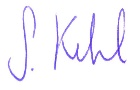 Jahresbericht 2019 für den Verein Tautropfen von Beno KehlTrotz der gewachsenen Terrorgefahr und dem neuen Flüchtlingsstrom in Burkina Faso, war ich Anfangs Januar 2020 vor Ort. Ich habe wieder viel Freude und Dankbarkeit erlebt. Kindergarten und BasisstufeDer Kindergarten mit Basisstufe unserer Partnerorganisation Bougma mit den ca. 150 Kindern ist wunderbar gediehen. Sie pflegen weiterhin die Sensibilisierungs-Kampagne für Sauberkeit und Hygiene, so sammeln sie jede Woche den Plastikmüll zusammen. Neu haben sie das Projekt Garten-Eden komm(T) begonnen und haben im Schulareal einen traumhaften Garten angelegt. Dabei helfen z.T. die Eltern mit. Ebenso wird eine gut nachvollziehbare Buchhaltung geführt, wobei wir über das Jahr regelmässige Berichte über Aktivitäten und Finanzen erhalten. Alles hat einen sehr guten Eindruck gemacht, dass es sich bestätigt hat, dass es richtig war das Resto du coeur in die Schule zu integrieren. Die Gebäude, die wir mitfinanziert haben sind alle gut gebaut worden und in vollem Gebrauch für die Schule.Projekt Hoffnung am HuhnDie Hühnerfarm funktioniert wunderbar, Jean hat sich als liebevoller und kluger Unternehmer entwickelt und er ist zufrieden wie alles läuft. Er hat die Hühnerfarm auf Schwerpunkt Eierproduktion umgestellt, was auch besseren Gewinn bringt, als die Fleischproduktion.FlüchtlingeAn der Grenze zu Mali sind grössere Unruhen im Gange, was eine Flüchtlingsbewegung nach Burkina-Faso ausgelöst hatte. Jean ist nicht nur ein Unternehmer, sondern hat auch das Herz am rechten Fleck, so hat er knapp 100 Flüchtlingen erlaubt sich bei der Hühnerfarm niederzulassen. Unser Brunnen für die Hühnerfarm ist der einzige weit und breit und inzwischen nicht nur für die Hühner, sondern für viele Menschen. 1 Brunnen für 100 Menschen und 1000 Hühner, da hat sich unsere Investition mehr als gelohnt, obwohl wir erst bei der dritten Bohrung auf eine sehr gute Wasserquelle gestossen sind. Jean hat nicht nur unsern Brunnen mit den Flüchtlingen geteilt, sondern auch einiges an Nahrungsmittel und Überlebens Hilfe zukommen lassen. Politisch ist die Situation sehr schwierig, weil die Menschen und Behörden grosse Angst vor den Terroristen haben, deshalb dürfen keine Hilfsorganisationen direkt den Flüchtlingen helfen, sondern die Hilfe wird vom Staat aus Anti-Terrorgründen koordiniert, aber in den letzten drei Monaten wurde praktisch keine offizielle Hilfe getätigt. Private Hilfe aus der Bevölkerung wird aber von den Behörden akzeptiert.AutobusAuch unser Autobus wird sehr vielseitig eingesetzt. Jean vermietet ihn, braucht ihn für die Flüchtlinge und für die Hühner. Bruder MauriceDas Projekt von Bruder Maurice entwickelt sich sehr langsam und Br. Maurice kämpft mit existentiellen Sorgen, da die Franziskaner aus der Schweiz die Hilfe nur noch über Bonn koordinieren. Trotzdem war er sehr dankbar für alles was wir an Unterstützung im vergangenen Jahr zukommen liessen. StauseeDer König von Basqudere lässt alle ganz herzlich grüssen. Es war eine schöne Begegnung und er berichtet, dass die Aufforstung rund um den Stausee bald fertig sei. Es gäbe halt immer wieder Schwierigkeiten mit einzelnen Bauern, die es anders sehen, aber es komme gut.Vereinsleben in der SchweizNebst diversen Vorträgen über Afrika, wurden 4 ordentliche Sitzungen durchgeführt und 4 x einen Rundbrief an die ca. 1200 Spender versendet. Der Verein hat 44 Vereinsmitglieder Der Präsident im Februar 2020 Beno KehlBudget Vorschlag 2020Vorschlag Budget 2020 (sofern wir die Spenden auch finden Schule Bougma		20000Hühnerfarm und Flüchtlinge 	20000 bis 30000.-Diverses 			10000Begleitung der Projekte	  8000Fundraising			  8000Total				66000 bis 76000.-